Akademik sport centrum Univerzity Palackého v Olomouci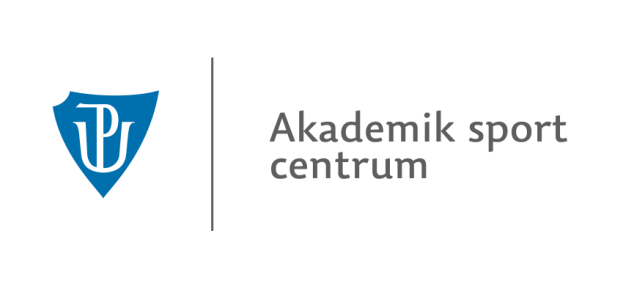 U Sportovní haly 2a, 779 00 Olomoucwww.akademikolomouc.cz, www.letodeti.cz,Facebook – Brigády – Akademik sport centrum; tel: 585 636 451, 775 912 040; e-mail: asc@upol.czZaškrtněte pozice, o které máte zájem (může být i více):Mám zájem o tyto termíny:POZOR – označte všechny, které můžete - vybrány budou jen některé!Ve Vámi vybraných termínech a věkových skupinách uveďte navrhované specializace/témata:Specializace/témata/zaměření:Datum přijetí dotazníku: ……………………………..XVedoucí oddílu „Předškoláků“  - od 18 letXVedoucí oddílu „Léta dětí“  - od 18 letxVedoucí oddílu „Léta teenagerů“  - od 18 letProfesionální specialista - trenér - od 18 letxZdravotník  - od 18 letPomocný instruktor k předškolákům - od 16 letPomocný instruktor k dětem - od 16 letPomocný instruktor + zároveň trenér - od 16 letPomocník „Ferda mravenec“ - od 16 letSkladník (pouze muži) - od 16 letOsobní asistentJméno:  Xenie Xenie Příjmení:YpsilonováYpsilonováYpsilonováDat. nar.:1. 6. 19971. 6. 1997Váš věk v době prázdnin:Váš věk v době prázdnin:2323Telefon: +420 123 456 789+420 123 456 789E-mail:Xenie.ypsilonová@seznam.czXenie.ypsilonová@seznam.czXenie.ypsilonová@seznam.czŠkola:UPOLUPOLRočník:Ročník:4.4.Obor:Řízení volnočasových aktivitŘízení volnočasových aktivitŘízení volnočasových aktivitŘízení volnočasových aktivitŘízení volnočasových aktivitŘízení volnočasových aktivitJazykové znalosti – domluvím se:Jazykové znalosti – domluvím se:Jazykové znalosti – domluvím se:Anglicky, německyAnglicky, německyAnglicky, německyAnglicky, německyPotravinové alergie/stravovací omezeníPotravinové alergie/stravovací omezeníBezlepková dietaBezlepková dietaBezlepková dietaBezlepková dietaBezlepková dietaZdravotní omezení/jiné alergie:Zdravotní omezení/jiné alergie:žádnéžádnéžádnéžádnéžádnéMám zájem o práci pouze na příměstských táborech (ne pobytových)Mám zájem o práci pouze na příměstských táborech (ne pobytových)Mám zájem o práci pouze na příměstských táborech (ne pobytových)Mám zájem o práci pouze na příměstských táborech (ne pobytových)Mám zájem o práci pouze na příměstských táborech (ne pobytových)Mám zájem o práci pouze na příměstských táborech (ne pobytových)      ANO     NEVyplňte prosím pečlivě, pravdivě a co nejvíce podrobně: Vyplňte prosím pečlivě, pravdivě a co nejvíce podrobně: Vyplňte prosím pečlivě, pravdivě a co nejvíce podrobně: Vyplňte prosím pečlivě, pravdivě a co nejvíce podrobně: Vyplňte prosím pečlivě, pravdivě a co nejvíce podrobně: Vyplňte prosím pečlivě, pravdivě a co nejvíce podrobně: Vyplňte prosím pečlivě, pravdivě a co nejvíce podrobně: Vyplňte prosím pečlivě, pravdivě a co nejvíce podrobně: Vyplňte prosím pečlivě, pravdivě a co nejvíce podrobně: Už jsem pracoval na Létu dětí (LD, LT, Mrňouskov) v roce/letech 2017, 2018, 2019   na pozici                           s tématem týdne: vedoucí - Děti – Piráti z Karibiku, Lanové aktivity, Teenageři - Kanoistika a rafting, Mrňouskov – Ovečka ShaunVlastním licenci, osvědčení k (např. trenér fotbalu, basketu, jezdectví, in-line bruslení, apod.): Zdravotník zotavovacích akcí, Instruktor In-line bruslení, Instruktor lyžováníKdy a u jaké organizace jsem absolvoval: 2015 Český červený kříž, 2018 In-line School, 2014 FTK UPPraxe na dětském pobytovém či příměstském táboře u JINÉ ORGANIZACE (kdy, kde, délka, pozice, role, zaměření): 2015 – doposud – Hlavní vedoucí na táborech při Dlažka PřerovUž jsem pracoval na Létu dětí (LD, LT, Mrňouskov) v roce/letech 2017, 2018, 2019   na pozici                           s tématem týdne: vedoucí - Děti – Piráti z Karibiku, Lanové aktivity, Teenageři - Kanoistika a rafting, Mrňouskov – Ovečka ShaunVlastním licenci, osvědčení k (např. trenér fotbalu, basketu, jezdectví, in-line bruslení, apod.): Zdravotník zotavovacích akcí, Instruktor In-line bruslení, Instruktor lyžováníKdy a u jaké organizace jsem absolvoval: 2015 Český červený kříž, 2018 In-line School, 2014 FTK UPPraxe na dětském pobytovém či příměstském táboře u JINÉ ORGANIZACE (kdy, kde, délka, pozice, role, zaměření): 2015 – doposud – Hlavní vedoucí na táborech při Dlažka PřerovUž jsem pracoval na Létu dětí (LD, LT, Mrňouskov) v roce/letech 2017, 2018, 2019   na pozici                           s tématem týdne: vedoucí - Děti – Piráti z Karibiku, Lanové aktivity, Teenageři - Kanoistika a rafting, Mrňouskov – Ovečka ShaunVlastním licenci, osvědčení k (např. trenér fotbalu, basketu, jezdectví, in-line bruslení, apod.): Zdravotník zotavovacích akcí, Instruktor In-line bruslení, Instruktor lyžováníKdy a u jaké organizace jsem absolvoval: 2015 Český červený kříž, 2018 In-line School, 2014 FTK UPPraxe na dětském pobytovém či příměstském táboře u JINÉ ORGANIZACE (kdy, kde, délka, pozice, role, zaměření): 2015 – doposud – Hlavní vedoucí na táborech při Dlažka PřerovUž jsem pracoval na Létu dětí (LD, LT, Mrňouskov) v roce/letech 2017, 2018, 2019   na pozici                           s tématem týdne: vedoucí - Děti – Piráti z Karibiku, Lanové aktivity, Teenageři - Kanoistika a rafting, Mrňouskov – Ovečka ShaunVlastním licenci, osvědčení k (např. trenér fotbalu, basketu, jezdectví, in-line bruslení, apod.): Zdravotník zotavovacích akcí, Instruktor In-line bruslení, Instruktor lyžováníKdy a u jaké organizace jsem absolvoval: 2015 Český červený kříž, 2018 In-line School, 2014 FTK UPPraxe na dětském pobytovém či příměstském táboře u JINÉ ORGANIZACE (kdy, kde, délka, pozice, role, zaměření): 2015 – doposud – Hlavní vedoucí na táborech při Dlažka PřerovUž jsem pracoval na Létu dětí (LD, LT, Mrňouskov) v roce/letech 2017, 2018, 2019   na pozici                           s tématem týdne: vedoucí - Děti – Piráti z Karibiku, Lanové aktivity, Teenageři - Kanoistika a rafting, Mrňouskov – Ovečka ShaunVlastním licenci, osvědčení k (např. trenér fotbalu, basketu, jezdectví, in-line bruslení, apod.): Zdravotník zotavovacích akcí, Instruktor In-line bruslení, Instruktor lyžováníKdy a u jaké organizace jsem absolvoval: 2015 Český červený kříž, 2018 In-line School, 2014 FTK UPPraxe na dětském pobytovém či příměstském táboře u JINÉ ORGANIZACE (kdy, kde, délka, pozice, role, zaměření): 2015 – doposud – Hlavní vedoucí na táborech při Dlažka PřerovUž jsem pracoval na Létu dětí (LD, LT, Mrňouskov) v roce/letech 2017, 2018, 2019   na pozici                           s tématem týdne: vedoucí - Děti – Piráti z Karibiku, Lanové aktivity, Teenageři - Kanoistika a rafting, Mrňouskov – Ovečka ShaunVlastním licenci, osvědčení k (např. trenér fotbalu, basketu, jezdectví, in-line bruslení, apod.): Zdravotník zotavovacích akcí, Instruktor In-line bruslení, Instruktor lyžováníKdy a u jaké organizace jsem absolvoval: 2015 Český červený kříž, 2018 In-line School, 2014 FTK UPPraxe na dětském pobytovém či příměstském táboře u JINÉ ORGANIZACE (kdy, kde, délka, pozice, role, zaměření): 2015 – doposud – Hlavní vedoucí na táborech při Dlažka PřerovUž jsem pracoval na Létu dětí (LD, LT, Mrňouskov) v roce/letech 2017, 2018, 2019   na pozici                           s tématem týdne: vedoucí - Děti – Piráti z Karibiku, Lanové aktivity, Teenageři - Kanoistika a rafting, Mrňouskov – Ovečka ShaunVlastním licenci, osvědčení k (např. trenér fotbalu, basketu, jezdectví, in-line bruslení, apod.): Zdravotník zotavovacích akcí, Instruktor In-line bruslení, Instruktor lyžováníKdy a u jaké organizace jsem absolvoval: 2015 Český červený kříž, 2018 In-line School, 2014 FTK UPPraxe na dětském pobytovém či příměstském táboře u JINÉ ORGANIZACE (kdy, kde, délka, pozice, role, zaměření): 2015 – doposud – Hlavní vedoucí na táborech při Dlažka PřerovUž jsem pracoval na Létu dětí (LD, LT, Mrňouskov) v roce/letech 2017, 2018, 2019   na pozici                           s tématem týdne: vedoucí - Děti – Piráti z Karibiku, Lanové aktivity, Teenageři - Kanoistika a rafting, Mrňouskov – Ovečka ShaunVlastním licenci, osvědčení k (např. trenér fotbalu, basketu, jezdectví, in-line bruslení, apod.): Zdravotník zotavovacích akcí, Instruktor In-line bruslení, Instruktor lyžováníKdy a u jaké organizace jsem absolvoval: 2015 Český červený kříž, 2018 In-line School, 2014 FTK UPPraxe na dětském pobytovém či příměstském táboře u JINÉ ORGANIZACE (kdy, kde, délka, pozice, role, zaměření): 2015 – doposud – Hlavní vedoucí na táborech při Dlažka PřerovJiná praxe s dětmi (kdy, v jaké organizací, role, pozice, zaměření):  2012 – 2016 Vedoucí pěveckého kroužku pro předškoláky – BoDo centrum Olomouc2013 – doposud, 1x týdně dobrovolnická činnost v centru pro handicapované „Klíč“Jiná praxe s dětmi (kdy, v jaké organizací, role, pozice, zaměření):  2012 – 2016 Vedoucí pěveckého kroužku pro předškoláky – BoDo centrum Olomouc2013 – doposud, 1x týdně dobrovolnická činnost v centru pro handicapované „Klíč“Jiná praxe s dětmi (kdy, v jaké organizací, role, pozice, zaměření):  2012 – 2016 Vedoucí pěveckého kroužku pro předškoláky – BoDo centrum Olomouc2013 – doposud, 1x týdně dobrovolnická činnost v centru pro handicapované „Klíč“Jiná praxe s dětmi (kdy, v jaké organizací, role, pozice, zaměření):  2012 – 2016 Vedoucí pěveckého kroužku pro předškoláky – BoDo centrum Olomouc2013 – doposud, 1x týdně dobrovolnická činnost v centru pro handicapované „Klíč“Jiná praxe s dětmi (kdy, v jaké organizací, role, pozice, zaměření):  2012 – 2016 Vedoucí pěveckého kroužku pro předškoláky – BoDo centrum Olomouc2013 – doposud, 1x týdně dobrovolnická činnost v centru pro handicapované „Klíč“Jiná praxe s dětmi (kdy, v jaké organizací, role, pozice, zaměření):  2012 – 2016 Vedoucí pěveckého kroužku pro předškoláky – BoDo centrum Olomouc2013 – doposud, 1x týdně dobrovolnická činnost v centru pro handicapované „Klíč“Jiná praxe s dětmi (kdy, v jaké organizací, role, pozice, zaměření):  2012 – 2016 Vedoucí pěveckého kroužku pro předškoláky – BoDo centrum Olomouc2013 – doposud, 1x týdně dobrovolnická činnost v centru pro handicapované „Klíč“Jiná praxe s dětmi (kdy, v jaké organizací, role, pozice, zaměření):  2012 – 2016 Vedoucí pěveckého kroužku pro předškoláky – BoDo centrum Olomouc2013 – doposud, 1x týdně dobrovolnická činnost v centru pro handicapované „Klíč“Mé dovednosti, které můžu uplatnit při práci s dětmi - co je můžu naučit, co jim mohu předat, v čem je mohu motivovat, v čem jsem dobrý či vynikám (aktivní koníčky), co jsou mé přednosti: Jsem výtvarně nadaná, baví mě keramika a malba, dále hra na kytaru, zpěv, ruční práce všeho druhu, mám dobrý orientační smysl a také znám tábornické dovednosti (příprava ohně, táboření…), mám bohaté zkušenosti z táborových her (šifry, psychologické hry, hry na rozvíjení logiky a spolupráce, etapové hry…), ovládám některé sporty – závodně plavu a pravidelně chodím na zumbu.Mé dovednosti, které můžu uplatnit při práci s dětmi - co je můžu naučit, co jim mohu předat, v čem je mohu motivovat, v čem jsem dobrý či vynikám (aktivní koníčky), co jsou mé přednosti: Jsem výtvarně nadaná, baví mě keramika a malba, dále hra na kytaru, zpěv, ruční práce všeho druhu, mám dobrý orientační smysl a také znám tábornické dovednosti (příprava ohně, táboření…), mám bohaté zkušenosti z táborových her (šifry, psychologické hry, hry na rozvíjení logiky a spolupráce, etapové hry…), ovládám některé sporty – závodně plavu a pravidelně chodím na zumbu.Mé dovednosti, které můžu uplatnit při práci s dětmi - co je můžu naučit, co jim mohu předat, v čem je mohu motivovat, v čem jsem dobrý či vynikám (aktivní koníčky), co jsou mé přednosti: Jsem výtvarně nadaná, baví mě keramika a malba, dále hra na kytaru, zpěv, ruční práce všeho druhu, mám dobrý orientační smysl a také znám tábornické dovednosti (příprava ohně, táboření…), mám bohaté zkušenosti z táborových her (šifry, psychologické hry, hry na rozvíjení logiky a spolupráce, etapové hry…), ovládám některé sporty – závodně plavu a pravidelně chodím na zumbu.Mé dovednosti, které můžu uplatnit při práci s dětmi - co je můžu naučit, co jim mohu předat, v čem je mohu motivovat, v čem jsem dobrý či vynikám (aktivní koníčky), co jsou mé přednosti: Jsem výtvarně nadaná, baví mě keramika a malba, dále hra na kytaru, zpěv, ruční práce všeho druhu, mám dobrý orientační smysl a také znám tábornické dovednosti (příprava ohně, táboření…), mám bohaté zkušenosti z táborových her (šifry, psychologické hry, hry na rozvíjení logiky a spolupráce, etapové hry…), ovládám některé sporty – závodně plavu a pravidelně chodím na zumbu.Mé dovednosti, které můžu uplatnit při práci s dětmi - co je můžu naučit, co jim mohu předat, v čem je mohu motivovat, v čem jsem dobrý či vynikám (aktivní koníčky), co jsou mé přednosti: Jsem výtvarně nadaná, baví mě keramika a malba, dále hra na kytaru, zpěv, ruční práce všeho druhu, mám dobrý orientační smysl a také znám tábornické dovednosti (příprava ohně, táboření…), mám bohaté zkušenosti z táborových her (šifry, psychologické hry, hry na rozvíjení logiky a spolupráce, etapové hry…), ovládám některé sporty – závodně plavu a pravidelně chodím na zumbu.Mé dovednosti, které můžu uplatnit při práci s dětmi - co je můžu naučit, co jim mohu předat, v čem je mohu motivovat, v čem jsem dobrý či vynikám (aktivní koníčky), co jsou mé přednosti: Jsem výtvarně nadaná, baví mě keramika a malba, dále hra na kytaru, zpěv, ruční práce všeho druhu, mám dobrý orientační smysl a také znám tábornické dovednosti (příprava ohně, táboření…), mám bohaté zkušenosti z táborových her (šifry, psychologické hry, hry na rozvíjení logiky a spolupráce, etapové hry…), ovládám některé sporty – závodně plavu a pravidelně chodím na zumbu.Mé dovednosti, které můžu uplatnit při práci s dětmi - co je můžu naučit, co jim mohu předat, v čem je mohu motivovat, v čem jsem dobrý či vynikám (aktivní koníčky), co jsou mé přednosti: Jsem výtvarně nadaná, baví mě keramika a malba, dále hra na kytaru, zpěv, ruční práce všeho druhu, mám dobrý orientační smysl a také znám tábornické dovednosti (příprava ohně, táboření…), mám bohaté zkušenosti z táborových her (šifry, psychologické hry, hry na rozvíjení logiky a spolupráce, etapové hry…), ovládám některé sporty – závodně plavu a pravidelně chodím na zumbu.Mé dovednosti, které můžu uplatnit při práci s dětmi - co je můžu naučit, co jim mohu předat, v čem je mohu motivovat, v čem jsem dobrý či vynikám (aktivní koníčky), co jsou mé přednosti: Jsem výtvarně nadaná, baví mě keramika a malba, dále hra na kytaru, zpěv, ruční práce všeho druhu, mám dobrý orientační smysl a také znám tábornické dovednosti (příprava ohně, táboření…), mám bohaté zkušenosti z táborových her (šifry, psychologické hry, hry na rozvíjení logiky a spolupráce, etapové hry…), ovládám některé sporty – závodně plavu a pravidelně chodím na zumbu.Termín:Léto předškolákůděti 3 - 5 letLéto dětíděti 6 - 10 letLéto teenagerůmládež 11 - 16 letA: 1.-3.7.SportíciB: 6.-10.7.Olomoučtí ochranářiC: 13.–17.7.Kanoistika a raftingD: 20.-24.7.E: 27.-31.7.F: 3.-7.8.Za pokladem sportůG: 10.-14.8.In-linový pohárH: 17.-21.8.I: 24.-28.8.Zumba stylJ: 31.8.Vlastní návrh tématu týdne, napište stručnou charakteristiku vlastního programu včetně poutavého názvu týdne (pro vedoucí POVINNÉ): …. Za pokladem sportů – děti by se v průběhu týdne seznámily s řadou sportů, vyzkoušely by si společně základy míčových a kolektivních sportů, sportů na přesnost, orientačních, duševních apod. Formou her se seznámí s pravidly vybraných sporů, principy fair play a Olympijské myšlenky. Děti si z přírodních materiálů vyrobí kostýmy starověkých Olympioniků a vytvoří si historické sportovní pomůcky, se sportovním duchem budou hledat poklad sportů. Během týdne se seznámí se sportovní minulostí i hrdiny a ikonami sportů, zažijí starověké Olympijské hry. Na závěr si pro rodiče připraví vystoupení v olympijských kostýmech – tanec s představením vyrobených sportovních pomůcek. Olomoučtí ochranáři - tento týden bych zaměřila na environmentální výchovu. Zábavnou formou bych teenagerům přiblížila, jak je důležité se starat o životní prostředí kolem nás. Do programu bych zapojila aktivity, které by pomohly pochopit, jak správně třídit odpad, jak doma šetřit energií, jak chránit přírodu ve svém okolí, jak pomáhat ohroženým živočichům, co dělat se zraněným zvířetem, které nalezneme apod. Do programu bych také zařadila výtvarnou činnost ryze z přírodních nebo naopak recyklovatelných materiálů. Navštívili bychom společně CHKO Litovelské Pomoraví, kde bychom se snažili zrealizovat nějaký společně vymyšlený ekologický projekt – např. sběr odpadků nebo zavěšení vyrobeného krmítka pro ptáky.Návrh netradiční, neznámé, nové hry nebo aktivity (stručný popis, pravidla, cíle; může být i více her nebo aktivit): …): Vodní bitva se stříkačkami motivovaná např. útokem bacilů na náš tábor – děti rozdělíme do týmů podle barev, každý má s sebou bílé tričko na úplné zničení, podle barev týmům rozdáme potravinové barvivo, každému jinou barvu. Každý si nasype trošku barviva na lepicí pásku a nalepí na rub trička na 3 vybraná místa – to jsou jeho „Achillovy paty“. Je potřeba zkusit si dopředu, kolik je ho potřeba na hezkou skvrnu. Pak už jen stačí napustit stříkačky vodou a hrát, dokud nebudou všichni "vystřílení". Každý má 3 životy (skvrny).Vaření v přírodě – děti by získávaly základní surovinu na přípravu např. polévky v průběhu nějaké úkolovky a potom by ze získané suroviny vařily na ohni pod mým dozorem vlastní pokrm např. jednoduchou česnekovou polévku. Mám ozkoušeno a děti to milují.Vypište témata/zaměření/specializace táborů, které byste rádi vedli: …Viz výšeProč máme vzít právě Vás? Prezentujte se... Protože mám za sebou již několikaletou praxi s dětmi. Pořádám tábory i pod jinou organizací a mé zaměření je široké od výtvarných aktivit po sportovní. Dokážu děti zaujmout, mají mne rády a já je také.Vaše připomínky, požadavky, dotazy, …